Lesson planLong-term plan unit: Unit 5. Health and bodyLong-term plan unit: Unit 5. Health and bodyGymnasium № 41Gymnasium № 41Gymnasium № 41Date: 11, 12, 13 JanuaryDate: 11, 12, 13 JanuaryTeacher name: Kazanzhidi O.F.Teacher name: Kazanzhidi O.F.Teacher name: Kazanzhidi O.F.Grades: 2 A, B, V, G, D, E.Grades: 2 A, B, V, G, D, E.Number present:      absent: absent: Theme of the lesson: Our body 2Theme of the lesson: Our body 2Theme of the lesson: Our body 2Theme of the lesson: Our body 2Theme of the lesson: Our body 2Learning objectives(s) that this lesson is contributing toLearning objectives(s) that this lesson is contributing to2.R1 read and spell out words for others2.S3 use a limited range of basic words, phrases and short sentences to describe objects, activities and classroom routines2.R1 read and spell out words for others2.S3 use a limited range of basic words, phrases and short sentences to describe objects, activities and classroom routines2.R1 read and spell out words for others2.S3 use a limited range of basic words, phrases and short sentences to describe objects, activities and classroom routinesLesson objectivesLesson objectivesAll learners will be able to:Read and spell out words; Most learners will be able to:Write body parts;Some learners will be able toMake basic statements;All learners will be able to:Read and spell out words; Most learners will be able to:Write body parts;Some learners will be able toMake basic statements;All learners will be able to:Read and spell out words; Most learners will be able to:Write body parts;Some learners will be able toMake basic statements;Success criteriaSuccess criteriaICT skillsICT skillsPPT, VideoPPT, VideoPPT, VideoPrevious learningPrevious learningHealth and bodyHealth and bodyHealth and bodyPlanPlanPlanPlanPlanTimePlanned activities Planned activities Planned activities ResourcesBeginning4 minsOrganizational momentTeacher greets students; students respond to greeting and take their places.Good afternoon?   Glad to see you.How are you?What is the day today?What the weather like today?Warming up[W] Game “Who is the winner?”Teacher shows flashcards with words pupils read them. Who reads the most words will be the winner.Organizational momentTeacher greets students; students respond to greeting and take their places.Good afternoon?   Glad to see you.How are you?What is the day today?What the weather like today?Warming up[W] Game “Who is the winner?”Teacher shows flashcards with words pupils read them. Who reads the most words will be the winner.Organizational momentTeacher greets students; students respond to greeting and take their places.Good afternoon?   Glad to see you.How are you?What is the day today?What the weather like today?Warming up[W] Game “Who is the winner?”Teacher shows flashcards with words pupils read them. Who reads the most words will be the winner.flashcards10 minsStart up activity:[W] Teacher shows to children a video to revise body parts.[W] Game:”Chain of flashcards”.(body parts)Start up activity:[W] Teacher shows to children a video to revise body parts.[W] Game:”Chain of flashcards”.(body parts)Start up activity:[W] Teacher shows to children a video to revise body parts.[W] Game:”Chain of flashcards”.(body parts)https://www.youtube.com/watch?v=038Ebjj0Nu8 flashcardsMiddle  30 mins[W] Guess the word and write the initial letter. (_ead, _air, _ye, _ose, _outh, _ar, _houlder, _and, _ody, _eg)(W) Energizer: Listening to and performing actions to the song “Head, shoulders, knees and toes”.[P]   Pupils working in pairs sign body parts. Than change their works with other pairs and check up. 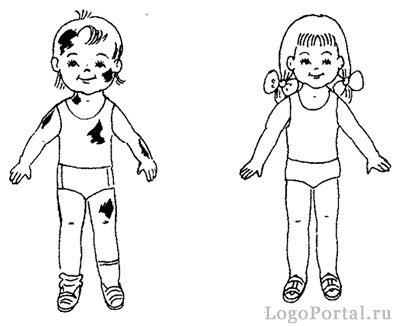 [W] Guess the word and write the initial letter. (_ead, _air, _ye, _ose, _outh, _ar, _houlder, _and, _ody, _eg)(W) Energizer: Listening to and performing actions to the song “Head, shoulders, knees and toes”.[P]   Pupils working in pairs sign body parts. Than change their works with other pairs and check up. [W] Guess the word and write the initial letter. (_ead, _air, _ye, _ose, _outh, _ar, _houlder, _and, _ody, _eg)(W) Energizer: Listening to and performing actions to the song “Head, shoulders, knees and toes”.[P]   Pupils working in pairs sign body parts. Than change their works with other pairs and check up. flashcards https://www.youtube.com/watch?v=gxphoOOwTbo worksheetsEnd1 min(I) Wrap-up.  - Ребята скажите, как вы сегодня чувствовали себя на уроке?«Светофор»Используйте цвета светофора как визуальное средство для отображения понимания.Например: •У учеников есть красные, и зеленые карточки, которые они кладут на свою парту, либо поднимают в воздух. (красная = не понимаю, зеленая = все понятно)•Ученики оценивают себя, используя цвета светофора.(I) Wrap-up.  - Ребята скажите, как вы сегодня чувствовали себя на уроке?«Светофор»Используйте цвета светофора как визуальное средство для отображения понимания.Например: •У учеников есть красные, и зеленые карточки, которые они кладут на свою парту, либо поднимают в воздух. (красная = не понимаю, зеленая = все понятно)•Ученики оценивают себя, используя цвета светофора.(I) Wrap-up.  - Ребята скажите, как вы сегодня чувствовали себя на уроке?«Светофор»Используйте цвета светофора как визуальное средство для отображения понимания.Например: •У учеников есть красные, и зеленые карточки, которые они кладут на свою парту, либо поднимают в воздух. (красная = не понимаю, зеленая = все понятно)•Ученики оценивают себя, используя цвета светофора.Signal cards (red, green)